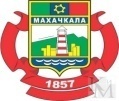 Администрация городского округа  свнутригородским делением «город Махачкала»Муниципальное бюджетное общеобразовательное учреждение«Средняя общеобразовательная школа №53 г. Махачкалы»_______________________________________________________________367007, Махачкала пос. ТуралиУтверждаю:Директор школы__________  Б. А. Ахмедханова	            «___»______2018г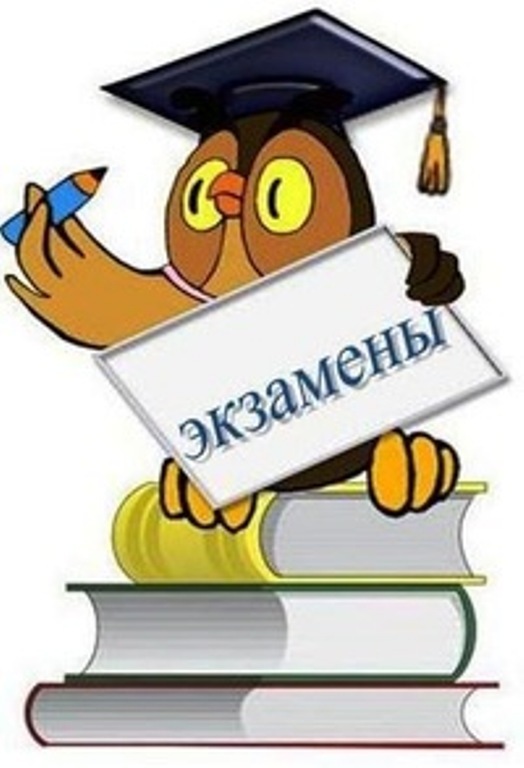 Махачкала 2018г.Организационно-методическая работа           Нормативные документы  3. Работа с педагогами4. Работа с учащимися 9-х  классов5. Работа с родителями выпускниковсроСодержание работыОтветственный в течение учебного года 1. Обеспечение участников ОГЭ, ЕГЭ и ГВЭ учебно-тренировочными материалами, обучающими программами, методическими пособиями, информационными и рекламными материалами 2. Использование Интернет-технологий и предоставление возможности выпускникам и учителям  работать с образовательными сайтами: ege.edu.ru , ed.gov.ru, rustest.ru3.Оформление страницы школьного сайта «Государственная (итоговая) аттестация»:  - планы работы ОУ по подготовке к ОГЭ, - план подготовки учащихся к ЕГЭ, - комментарии к проведённым мероприятиям. 4. Проведение обучающих семинаров, совещаний, родительский собраний по подготовке к ОГЭ, ЕГЭ учащихся  9-11-х классовОрганизация участия  в муниципальном проекте «Я сдам ЕГЭ» руководители МО, учителя- предметнмкмАлиева Д. А.Шахбанова Ц. М.Алиева Д. А.Шахбанова Ц. М..Рук. МО, кл/рук.Рук. МО, кл. рук.сентябрь1. Административное совещание «Итоги сдачи ГИА и ЕГЭ».2. Заседание МО «Материально-техническая база организации и  проведения ОГЭ и ЕГЭ» (тестовые материалы для пробных внутришкольных ОГЭ, ЕГЭ по различным предметам).Шахбанова Ц. М Руководители МОоктябрь1. Заседание МО «Разработка плана мероприятий по подготовке учащихся к ОГЭ, ЕГЭ»2. Административное совещание «Организация работы по подготовке учащихся к итоговой аттестации». Ознакомление с планом мероприятий по подготовке учащихся к ОГЭ.Руководители МОШахбанова Ц. М ноябрь1. Формирование школьной рабочей группы по организации ЕГЭ,ОГЭ, распределение обязанностей.2. Составление и утверждение плана подготовки и проведения  ОГЭ, ЕГЭ(корректировка).3. Оформление общешкольного стенда «Готовимся к ЕГЭ».4. Оформление в кабинетах информационных стендов по подготовке к ОГЭ,ЕГЭ по предмету.Проведения пробного сочинения по допуску учащихся к ЕГЭ.Шахбанова Ц. М Шахбанова Ц. М Рук. МОУчителя-предметникиШахбанова Ц. М декабрь-мартпо графику ГУО1.Инструктивно-методическая работа с классными руководителями, учителями, учащимися, родителями о целях и технологии проведения ОГЭ,  ЕГЭ.  2.Организация проведения сочинения по допуску к ЕГЭШахбанова Ц. М  классные руководителиШахбанова Ц. М   январь1. Подготовка материалов для проведения пробного внутришкольного ОГЭ, ЕГЭ (бланки, тесты).2. Разработка анкеты для анализа пробного ОГЭ, ЕГЭ.Руководители МОШахбанова Ц. М февраль1.Анализ внутришкольного ОГЭ, ЕГЭ, обсуждение результатов на МО.2. Анализ анкетирования и выработка рекомендаций учителям-предметникам и классным руководителям.Шахбанова Ц. М Шахбанова Ц. М март1.Административное совещание «Состояние работы по подготовке учащихся к итоговой аттестации»Шахбанова Ц. М апрель1. Индивидуальные консультации для педагогов, учащихся и их родителей по вопросам подготовки и проведения ОГЭ.Зам директора по УВР, кл/ рук.май1. Подготовка графика проведения консультаций для учащихся.2. Выдача пропусков выпускникам, допущенным к сдаче ОГЭ.Шахбанова Ц. М Шахбанова Ц. Миюнь1. Административное совещание «Анализ результатов ЕГЭ» (качество образовательной подготовки выпускников, уровень профессиональной компетентности педагогов)Шахбанова Ц. М.Содержание работы1.Изучение нормативно-правовой базы проведения  государственной (итоговой) аттестации (ГИА) в 2018-2019учебном году.Администрация октябрь1. Утверждение плана мероприятий по подготовке учащихся к ОГЭ, ЕГЭ.Шахбанова Ц. М ноябрь1. Подготовка базы данных по ОУ для проведения ОГЭ, ЕГЭ.2. Сбор копий паспортов учащихся 9, 11 -х  классов. Зам. по ИОПКл/рук.декабрь1. Оформление протокола родительского собрания и листа ознакомления с информацией о проведении ОГЭ, ЕГЭ..2. Первичное анкетирование: сбор письменных заявлений выпускников о выборе экзаменов в форме ОГЭ, ЕГЭ.Классные руководителиОктябрь - апрель1. Приказ о проведении пробного внутришкольного ОГЭ, ЕГЭ.Ахмедханова Б. А.Октябрь - апрель1. Справка о результатах проведении пробного внутришкольного ОГЭ, ЕГЭ.2. Определение участников ОГЭ, ЕГЭ по предметам по выбору до1 марта.3. Приказы о назначении ответственных:     - за создание базы данных на выпускников,- за учёт подачи заявлений выпускников, выдачи пропусков,- за учёт ознакомления выпускников с результатами ЕГЭ,- за учёт выдачи свидетельств результатов ЕГЭ,     - за ведение необходимой документации.Шахбанова Ц. М Шахбанова Ц. М Ахмедханова Б. А.февраль1. Формирование  списков участников экзаменационных испытаний по выбору. Шахбанова Ц. М май1. Приказ о допуске учащихся9, 11-х классов к сдаче ОГЭ, ЕГЭ.Ахмедханова Б. А.июнь1. Подготовка справки о качестве проведения и результатах ОГЭ, ЕГЭ.2. Формирование отчётов по результатам ОГЭ3. Планирование работы на следующий год.Шахбанова Ц. М Содержание работыответственныйавгуст Изучение структуры КИМов ЕГЭ по предмету.Шахбанова Ц. М сентябрь1. Анализ типичных ошибок учащихся при сдаче ОГЭ и  в 2019г.2. Планирование работы по подготовке учащихся к ОГЭ, ЕГЭ на уроках.3. Работа с классными руководителями:- контроль успеваемости и посещаемости учащихся,- рекомендации по психологическим особенностям учащихся 11 класса.4. Разработка и формирование пакета рекомендаций для учителей-предметников по вопросам подготовки к ОГЭ, ЕГЭ.Шахбанова Ц. М октябрь1. Работа с классным руководителем по изучению индивидуальных особенностей учащихся с целью выработки оптимальной стратегии подготовки к экзаменам в форме ОГЭ, ЕГЭ.  Шахбанова Ц. М ноябрьСеминары по вопросам подготовки учащихся к ОГЭ, ЕГЭ: - Работа с образцами бланков по ОГЭ, ЕГЭ. - Проведение административного и текущего контроля в форме тестов. - Организация и технология проведения ОГЭ, ЕГЭ. - Обзор текущей информации по ОГЭ, ЕГЭ.Шахбанова Ц. М декабрь1. Контроль подготовки к ОГЭ, ЕГЭ.Ахмедханова Б. А.январь1.Подготовка к проведению репетиционных экзаменов с учащимися 9, 11-х классов в рамках школы.2. Составление списков учащихся 9, 11 классов для сдачи ОГЭ, ЕГЭ по выбору.Учителя-предметникиКлассные руководителифевраль1. Изучение нормативных документов по организации ЕГЭ в 2018-2019 учебном году. 2. Анализ проведения и  результатов репетиционного экзамена.Руководители МОШахбанова Ц. М март-май1.Контроль подготовки к ОГЭ, ЕГЭ.2. Информационная работа с учителями-предметниками и классными руководителями.Ахмедханова Б. А.Шахбанова Ц. М Содержание работыответственныйв течение учебного года1. Посещение элективных курсов.2. Посещение  занятий  групп для подготовки к ОГЭ, ЕГЭ.3. Участие в репетиционных экзаменах.4. Участие в компьютерном и дистанционном тестировании, в дистанционных курсах и олимпиадах.Кл/ рук.зам. дир. по УВРзам. дир. по УВРучителя-предметн.сентябрь 1. Ознакомление с результатами ЕГЭ прошлых лет, типичными ошибками. 2. Семинар «Ознакомление с основными направлениями самостоятельной работы по подготовке к ЕГЭ»: - общие стратегии подготовки;  - планирование и деление учебного материала;  - работа с демонстрационными версиями ЕГЭ; - официальные сайты ЕГЭ.зам. директора по УВРкл. руководителиучителя-предметникиоктябрь1. Работа по тренировке заполнения бланков ОГЭ, ЕГЭ.2.Индивидуальное консультирование педагогов для  учащихся.учителя-предметникиноябрь1. Работа с заданиями КИМов различной сложности.2. Семинар – практикум «Работа с бланками: типичные ошибки при заполнении бланков»учителя-предметникидекабрь1. Работа с образцами бланков ответов по ОГЭ, ЕГЭ. 2. Работа с демонстрационными версиями ОГЭ,ЕГЭ кодификаторами и спецификацией.3. Тестовые  полугодовые контрольные работы по предметам.зам. дир по УВРучителя-предм.учителя-предм.январь 1. Изучение нормативных документов по ГИА в 2018-2019 учебном году. 2. Инструкция по проведению репетиционного ОГЭ, ЕГЭ в рамках школы. 3.  Репетиционный ОГЭ, ЕГЭ в рамках школы. 4. Анализ  проведения репетиционного ОГЭ, ЕГЭ. зам. дир. по УВР кл. рук.зам. дир. по УВРзам. дир. по УВРпедагог-психологфевраль1. Работа с демонстрационными версиями ОГЭ, ЕГЭ.2. Индивидуальные консультации учителей-предметников по подготовке к ОГЭ, ЕГЭ.учителя-предметникимарт1. Семинар «Права и обязанности участников ОГЭ, ЕГЭ».2. Семинар «Порядок использования результатов ОГЭ, ЕГЭ при поступлении в вузы, ссузы».3. Индивидуальные рекомендации педагогов  учащимся по подготовке к ОГЭ, ЕГЭ.4. Тестовые контрольные работы по предметам.зам. дир. по УВРзам. дир. по УВР учителя-предм.учителя-предметникиапрель1. Уточнение прав и обязанностей участников ОГЭ, ЕГЭ.2. Повторное изучение Положения о проведении ОГЭ, ЕГЭ в 2017-2018 учебном году.3. Работа с демонстрационными версиями ОГЭ, ЕГЭ4. Рекомендации учителей-предметников по подготовке к ОГЭ, ЕГЭ.кл. рук.кл. рук.учителя-предметникиучителя-предм.май1 Индивидуальное консультирование учащихся.2. Работа с заданиями различной сложности.3. Практические занятия  по заполнению бланков ответов.4. Оповещение учащихся о способе их доставки к месту проведения ЕГЭ.учителя-предметникиклассные руководителиСодержание работыответственный  сентябрь1.Родительское собрание Алавдинова А. А.октябрь1. Индивидуальное консультирование и информирование по вопросам ОГЭ, ЕГЭ.зам. директора по УВР,  учит.-пред.ноябрь1. Индивидуальное консультирование и информирование по вопросам ОГЭ, ЕГЭ.зам. дир. по УВР,  учителя-предм.Декабрь1. Информирование о ходе подготовки учащихся к ОГЭ, ЕГЭ.2. Инструкция по оказанию помощи и контролю при  подготовке детей к ОГЭ, ЕГЭ.зам. директора по УВР кл. руководителиянварь 1. Ознакомление с результатами пробных ОГЭ, ЕГЭ в рамках школызам. директора по УВР ,кл. рук.февраль 1. Консультации « Помощь  родителей  учащимся при подготовке к ЕГЭ, ОГЭ »зам. дир. по УВРмарт1. Индивидуальные и групповые консультации по оказанию помощи и контролю при подготовке к ЕГЭ, ОГЭ.2. Индивидуальные и групповые консультации по оказанию психологической поддержки при подготовке к ЕГЭ, ОГЭ.3. Родительское собрание «Нормативные документы по ЕГЭ, ОГЭ в 2018-2019учебном  году»Педагог – психолог,учителя-предметникиДиректорапрель- майИндивидуальное информирование и консультирование по вопросам подготовки и проведения ОГЭ, ЕГЭ.зам. директора по УВР,  учителя-предметники